化学工程与工艺专业2016级本科培养计划一、专业代码及名称专业代码：081301专业名称：化学工程与工艺二、专业培养目标本专业培养适应国家石油化工及其相关领域经济建设需求，具有化学工程及化学工艺方面知识，能在炼油、化工、能源、环保、材料和军工等部门从事工程设计、技术研发和生产技术管理等方面工作的基础扎实、实践能力强，具有较强的社会责任感、良好的道德修养和心理素质及较强的创新精神和国际视野的高级专门人才。三、毕业要求1.工程知识：能够将数学、自然科学、工程基础和专业知识用于解决化工复杂工程问题。2.问题分析：能够应用数学、自然科学和工程科学的基本原理，识别、表达、并通过文献研究分析化工复杂工程问题，以获得有效结论。3.设计/开发解决方案：能够设计针对化工复杂工程问题的解决方案，设计满足特定需求的系统、单元或工艺流程，并能够在设计环节中体现创新意识，考虑社会、健康、安全、法律、文化以及环境等因素。4.研究：能够基于科学原理并采用科学方法对化工复杂工程问题进行研究，包括设计实验、分析与解释数据、并通过信息综合得到合理有效的结论。5.使用现代工具：能够针对化工复杂工程问题，开发、选择与使用恰当的技术、资源、现代工程工具和信息技术工具，包括对化工复杂工程问题的预测与模拟，并能够理解其局限性。6.工程与社会：能够基于化工工程相关背景知识进行合理分析，评价化工专业工程实践和复杂工程问题解决方案对社会、健康、安全、法律以及文化的影响，并理解应承担的责任。7.环境和可持续发展：能够理解和评价针对化工复杂工程问题的专业工程实践对环境、社会可持续发展的影响。8.职业规范：具有人文社会科学素养、社会责任感，能够在化工工程实践中理解并遵守工程职业道德和规范，履行责任。9.个人和团队：能够在多学科背景下的团队中承担个体、团队成员以及负责人的角色。10.沟通：能够就化工复杂工程问题与业界同行及社会公众进行有效沟通和交流，包括撰写报告和设计文稿、陈述发言、清晰表达或回应指令。并具备一定的国际视野，能够在跨文化背景下进行沟通和交流。11.项目管理：理解并掌握工程管理原理与经济决策方法，并能在多学科环境中应用。12.终身学习：具有自主学习和终身学习的意识，有不断学习和适应发展的能力。四、主干学科化学工程与技术、化学五、专业核心课程无机化学与分析化学、有机化学、物理化学、生物化学、化工原理、化工热力学、化学反应工程、化工设计概论、化工设计、化工安全与环境、石油加工工程、有机化工工艺。六、学制与授予学位学制：四年，学生修业年限三至六年授予学位：工学学士学位七、毕业合格标准及学位要求1. 毕业学分要求最低总学分：                      194 学分必修课学分：                      129 学分选修课最低学分：                   27 学分单独设置的实践教学环节学分：       38 学分2. 获得学士学位要求除满足学校规定的其它学位授予条件，英语必须达到学校规定的国家CET四级考试成绩要求。专业负责人：       2016年8月25日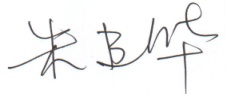 院、部主任：      2016年8月25日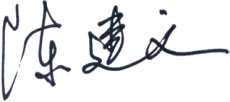      主管校长：                    2016年8月26日专业知识能力达成表化学工程与工艺专业2016级本科培养计划课程安排表选修说明：专业基础选修课与专业主干选修课及相应学分可以替代专业其它选修课及相应学分。2. 课程选修指导意见：一）、建议学生选修以下课程：人文科学类课程从“批判性思维”或“涉外社交礼仪”中选择；社会类课程限选“项目管理与技术经济”；计算机类课程从“信息检索与网络资源利用”等课程中选择；国际语言与文化类课程从“英语写作”或“科技英语写作”中选择；体育与健康教育类课程从“大学生心理素质调适”或“健康教育”中选择；导学类课程从“中国能源与未来”、“碳材料”、“石油工程中的化学问题”或“能源与化学”等课程中选择；创新创业类课程从“大学生创新理论与实践”、“大学生创业理论与实践”、“职业生涯规划”或“创业短训实践课程”中选择；专业基础选修课从“化工科技论文检索与写作”、“质量与能量平衡（双语）”、“现代仪器分析与实验”或“化工系统工程”中选择；根据自己的职业生涯规划，从“应用型培养模块”或“研究型培养模块”中选择专业主干选修课。二）、专业选修课程选修时间说明：专业选修课只能在相应的开课学期及后续的学期选修。3.创新创业实践学分最高不超过6学分，溢出学分在毕业资格审查时可以用来替代本专业的专业选修学分。知识能力体系知识能力体系实现方式（课程名称）知识1.人文社会科学知识1.思想道德修养与法律基础；2.中国近现代史纲要；3.毛泽东思想和中国特色社会主义理论体系概论；4.马克思主义基本原理概论；5.形势与政策教育；6.人文科学和社会科学类通识选修课；知识2.自然科学知识1.高等数学；2.线性代数；3.概率统计基础；4.大学物理知识3.工程基础知识1.机械制图；2.计算机辅助绘图；3.电工学及实验；4.现代仪器分析；5.化工装备与过程控制；6.化工原理课程设计；7.化工安全与环境；8.化工设计概论；9.项目评价与技术经济知识4.专业知识化学基础：1.无机化学与分析化学；2.有机化学；3.物理化学；4.生物化学；5.无机化学与分析化学实验；6.有机化学实验；7.物理化学实验化工基础：1.化工导论；2.化工原理；3.化工热力学及实验；4.化学反应工程及实验一般性化工工艺：1.有机化工工艺；2.有机化学品合成与工艺；3.化工过程技术石油化工：1.石油化工概论；2.石油加工工程；3.石油加工实验；4.近代炼油技术；5.天然气化工能力1.知识获取能力1.化工科技论文检索与写作；2.VB程序设计；3.化工专业英语能力2.知识应用能力1.化工原理课程设计；2.化工过程设计；3.学科竞赛活动；4.企业实习；5.毕业设计能力3.实践能力1.金工实习；2.认识实习；3.生产实习；4.化工原理课程设计；5.化工过程设计；6.创新创业实践；7.毕业设计能力4.创新能力1.创新创业实践；2.大学生学科竞赛；3.大学生课外科技活动；4.毕业设计能力5.交流合作能力1.课堂研讨活动；2.工程实践；3.课外科技创新活动；4.社会实践活动；   5.社团活动；6.志愿者活动；7.学校通识选修课能力6.组织协调能力1.工程实践；2.科研课题活动；3.志愿者活动；4.社团活动；5.学校通识选修课能力7.国际视野1.大学英语；2.双语课程；3.全英文课程；4.学校通识选修课；5.国外专家讲座；6.海外交流学习活动；7.国际交流活动或竞赛类活动课程类别课程性质课程代码课程名称学分学时学时分配学时分配学时分配课外上机开课学期学分要求课程类别课程性质课程代码课程名称学分学时课内上机实验课外上机开课学期学分要求通识教育课通识必修100844M001思想道德修养与法律基础23232一56.5通识教育课通识必修100844M002中国近现代史纲要23232一56.5通识教育课通识必修100925M001大学英语(Ⅰ)46464一56.5通识教育课通识必修100616M018高等数学B（Ⅰ）69696一56.5通识教育课通识必修101099M001大学体育（Ⅰ）(必修项目)13232一56.5通识教育课通识必修100844M013马克思主义基本原理概论23232三56.5通识教育课通识必修100616M019高等数学B（Ⅱ）58080二56.5通识教育课通识必修100627M011大学物理C（Ⅰ）34848二56.5通识教育课通识必修100925M002大学英语（Ⅱ）46464二56.5通识教育课通识必修101099M002大学体育(Ⅱ)(必修项目)13232二56.5通识教育课通识必修100514C068VB程序设计（A）3483612二56.5通识教育课通识必修100616M003线性代数34848三56.5通识教育课通识必修100844M008毛泽东思想和中国特色社会主义理论体系概论（Ⅰ）23232三56.5通识教育课通识必修100627M012大学物理C（Ⅱ）34848三56.5通识教育课通识必修100627M016大学物理实验B（Ⅰ）23232三56.5通识教育课通识必修101099M003大学体育（Ⅲ）(必修项目)13232三56.5通识教育课通识必修100925M015大学英语（Ⅲ）23232三56.5通识教育课通识必修100844M005毛泽东思想和中国特色社会主义理论体系概论（II）23232四56.5通识教育课通识必修100616M005概率统计基础34848四56.5通识教育课通识必修101099M004大学体育（Ⅳ）(必修项目)13232四56.5通识教育课通识必修100925M016大学英语（Ⅳ）23232四56.5通识教育课通识必修100627M017大学物理实验B（Ⅱ）1.52424四56.5通识教育课通识必修100203G005石油科学概论1五56.5通识教育课通识选修人文科学类课程人文科学类课程人文科学类课程人文科学类课程人文科学类课程人文科学类课程人文科学类课程人文科学类课程人文科学类课程2通识教育课通识选修社会科学类（限选“项目管理与技术经济”）社会科学类（限选“项目管理与技术经济”）社会科学类（限选“项目管理与技术经济”）社会科学类（限选“项目管理与技术经济”）社会科学类（限选“项目管理与技术经济”）社会科学类（限选“项目管理与技术经济”）社会科学类（限选“项目管理与技术经济”）社会科学类（限选“项目管理与技术经济”）社会科学类（限选“项目管理与技术经济”）3通识教育课通识选修计算机类计算机类计算机类计算机类计算机类计算机类计算机类计算机类计算机类1通识教育课通识选修国际语言与文化类国际语言与文化类国际语言与文化类国际语言与文化类国际语言与文化类国际语言与文化类国际语言与文化类国际语言与文化类国际语言与文化类2通识教育课通识选修体育与健康教育类体育与健康教育类体育与健康教育类体育与健康教育类体育与健康教育类体育与健康教育类体育与健康教育类体育与健康教育类体育与健康教育类1通识教育课通识选修导学类  导学类  导学类  导学类  导学类  导学类  导学类  导学类  导学类  1通识教育课通识选修创新创业类创新创业类创新创业类创新创业类创新创业类创新创业类创新创业类创新创业类创新创业类2专业大类平台课必修100305T044化工导论11616一41.5专业大类平台课必修100617T009无机化学与分析化学4.57272一41.5专业大类平台课必修100617L013无机与分析化学实验（Ⅰ）2.54040二41.5专业大类平台课必修100617T010有机化学46464二41.5专业大类平台课必修100617T005物理化学（Ⅰ）34848三41.5专业大类平台课必修100305E017生物化学2.540328三41.5专业大类平台课必修100617L017无机与分析化学实验（Ⅱ）11616三41.5专业大类平台课必修100617L015物理化学实验（Ⅰ）11616四41.5专业大类平台课必修100617L014有机化学实验23232三41.5专业大类平台课必修100305T037化工原理（Ⅰ）46464四41.5专业大类平台课必修100617T006物理化学（Ⅱ）34848四41.5专业大类平台课必修100617L016物理化学实验（Ⅱ）1.52424五41.5专业大类平台课必修100408T005机械制图2.54040四41.5专业大类平台课必修100408P005计算机辅助绘图11周20四41.5专业大类平台课必修100513E006电工学及实验232248四41.5专业大类平台课必修100305T038化工原理（Ⅱ）46464五41.5专业大类平台课必修100305P017化工原理实验（Ⅰ）11616五41.5专业大类平台课必修100305P018化工原理实验（II）11616六41.5专业必修课专业基础课100305T064化工热力学3.55656五19专业必修课专业基础课100305L004化工热力学实验0.588五19专业必修课专业基础课100305T065化工安全与环境23232五19专业必修课专业基础课100305T039化学反应工程（双语）3.55656六19专业必修课专业基础课100305T069化工设计概论23232六19专业必修课专业基础课100308C001化工应用软件1.52424六19专业必修课专业基础课100305T032化工装备与过程控制34848六19专业必修课专业基础课100305T070污染控制工程23232六19专业必修课专业基础课100305L005化学反应工程实验11616七19专业必修课专业主干课100305T066石油加工工程4.57272六9专业必修课专业主干课100305T004有机化工工艺2.54040七9专业必修课专业主干课100305L006石油加工实验23232七9专业选修专业基础选修100305T047化工科技论文检索与写作23232三15专业选修专业基础选修100305T060质量与能量平衡（双语）23232四15专业选修专业基础选修100305T057化工专业英语23232五15专业选修专业基础选修100308T013能源概论（全英文）23232五15专业选修专业基础选修100305E015现代仪器分析与实验3483216五15专业选修专业基础选修100305T067新材料概论（全英文）23232六15专业选修专业基础选修100305T002催化原理34848六15专业选修专业基础选修100305T012化工系统工程2.54040七15专业选修应用类课程模块100305T009流态化工程（双语）23232六15专业选修应用类课程模块100305T055近代炼油技术23232七15专业选修应用类课程模块100305T054天然气化工23232七15专业选修应用类课程模块100305T056有机化学品合成与工艺23232七15专业选修应用类课程模块100305T018化工过程技术23232七15专业选修研究类课程模块1303025化学反应工程（II）（研究生学位课）34848七15专业选修研究类课程模块1303008分离工程与技术（研究生学位课）34848七15专业选修研究类课程模块100305T018化工过程技术23232七15专业选修研究类课程模块100305T055近代炼油技术23232七15单独设置的实践环节（必修）公共实践100844X001思想道德修养课社会实践11616一4单独设置的实践环节（必修）公共实践100844X012中国近现代史纲要社会实践0.588一4单独设置的实践环节（必修）公共实践100844X002马克思主义理论课社会实践11616三4单独设置的实践环节（必修）公共实践100844X003毛泽东思想和中国特色社会主义理论体系概论社会实践1.52424三4单独设置的实践环节（必修）专业实践100305P004金工实习22周20一短27单独设置的实践环节（必修）专业实践100305P023化工认识实习22周二短27单独设置的实践环节（必修）专业实践100305P027化工生产实习33周三短27单独设置的实践环节（必修）专业实践100305P009化工原理课程设计44周六后27单独设置的实践环节（必修）专业实践100305P028化工过程设计44周七27单独设置的实践环节（必修）专业实践100305P029毕业设计1215周八27	第二课堂必修101500X001入学教育与安全教育11周一10	第二课堂必修101200X001军事训练（Ⅰ）22周一10	第二课堂必修101200X002军事训练（Ⅱ）0.5二10	第二课堂必修100844X013形势与政策教育（一）0.53232二10	第二课堂必修101300X001就业指导12424六10	第二课堂必修100844X014形势与政策教育（二）1.59696七10	第二课堂必修101200X003军事训练（Ⅲ）0.5七10	第二课堂必修101200X006创新创业实践2分散进行10	第二课堂必修101200X007素质拓展1分散进行10